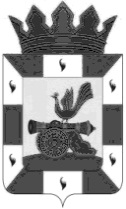 АДМИНИСТРАЦИЯ МУНИЦИПАЛЬНОГО ОБРАЗОВАНИЯ«СМОЛЕНСКИЙ РАЙОН» СМОЛЕНСКОЙ ОБЛАСТИ                                      П О С Т А Н О В Л Е Н И Еот 27.01.2022 № 102 В	соответствии	с	Федеральным	законом	от	29.12.2012	№	273-ФЗ«Об образовании в Российской Федерации»АДМИНИСТРАЦИЯ МУНИЦИПАЛЬНОГО ОБРАЗОВАНИЯ СМОЛЕНСКИЙ РАЙОН» СМОЛЕНСКОЙ ОБЛАСТИ ПОСТАНОВЛЯЕТ:1.  Утвердить Положение об организации присмотра и ухода за детьми в группах продлённого дня в муниципальных образовательных учреждениях, реализующих образовательные программы начального общего, основного общего и среднего общего образования.2.   Опубликовать настоящее постановление в газете «Сельская правда».      3. Контроль за исполнением настоящего постановления возложить на председателя комитета по образованию Администрации муниципального образования «Смоленский район» Смоленской области (И.В. Лонщакова).Глава муниципального образования«Смоленский район» Смоленской области                                    О.Н. ПавлюченковаУТВЕРЖДЕНОпостановлением	Администрации муниципального		образования«Смоленский	район»	Смоленской областиот 27.01.2022 № 102ПОЛОЖЕНИЕоб организации присмотра и ухода за детьми в группах продлённого дня в муниципальных образовательных учреждениях, реализующих образовательные программы начального общего, основного общего исреднего общего образованияОбщие положенияНастоящее Положение об организации присмотра и ухода за детьми в группах продлённого дня в муниципальных образовательных учреждениях, реализующих образовательные программы начального общего, основного общего и среднего общего образования (далее – Положение) устанавливает порядок организации присмотра и ухода за детьми в группах продлённого дня (далее – ГПД) в муниципальных образовательных учреждениях, реализующих образовательные программы начального общего, основного общего и среднего общего образования (далее - образовательное учреждение).Настоящее Положение разработано в соответствии с Федеральным законом от 29.12.2012 № 273-ФЗ «Об образовании в Российской Федерации», СанПин 2.4.3648-20 «Санитарно-эпидемиологические требования к организациям воспитания и обучения, отдыха и оздоровления детей и молодёжи», утверждёнными постановлением Главного государственного санитарного врача Российской Федерации от 28.09.2020 № 28, СанПиН 3.1/2.4 3598-20 «Санитарно-эпидемиологические требования к устройству, содержанию и организации работы образовательных организаций и других объектов социальной инфраструктуры для детей и молодёжи в условиях распространения новой коронавирусной инфекции (COVID-19)», утверждёнными постановлением Главного государственного санитарного врача Российской Федерации от 30.06.2020 № 16.ГПД в образовательном учреждении создаётся в целях оказания всесторонней помощи семье в привитии навыков самостоятельности в обучении, воспитании и развитии творческих способностей обучающихся.Основными задачами создания ГПД в образовательном учреждении являются обеспечение присмотра, ухода и занятости обучающихся посредством:обеспечения занятости обучающихся во внеурочное время;организации самоподготовки обучающихся к учебным занятиям;создания условий для развития творческих способностей обучающихся;обеспечения участия обучающихся во внеклассной работе.Организация деятельности ГПДНабор в ГПД осуществляется на основании заявлений родителей (законных представителей) обучающихся и приказа образовательного учреждения об утверждении списочного состава обучающихся и режима работы ГПД.Конкретные обязательства образовательного учреждения по осуществлению присмотра и ухода за детьми в ГПД предусматриваются в договоре между родителями (законными представителями) несовершеннолетних обучающихся и образовательным учреждением.            Нормативная наполняемость ГПД составляет 25 человек.            Перечень услуг по присмотру и уходу за детьми в ГПД включает:организацию питания (завтрак во время учебных занятий, обед в 13-14 часов);хозяйственно-бытовое обслуживание детей (соблюдение требований к санитарному содержанию помещений ГПД: ежедневная влажная уборка, дезинфекция, проветривание и др.);обеспечение соблюдения ими личной гигиены и режима дня (организация прогулок, спортивного часа (подвижных игр) и отдыха детей, внеурочной деятельности);организацию дневного сна для первоклассников (не менее 1 часа) для первоклассников и для ослабленных детей (при наличии условий в учреждении);организацию самоподготовки (подготовка домашних заданий);организация занятий по интересам (в игровой, библиотеке и др.).В ГПД оказываются бесплатно следующие услуги: хозяйственно- бытовое обслуживание детей, обеспечение соблюдения детьми личной гигиены и режима дня, организация дневного сна для первоклассников и ослабленных детей (при наличии условий), организация самоподготовки, организация занятий по интересам.Услуга по организации питания детей оказывается за счёт родительской платы. Размер родительской платы за организацию питания в ГПД устанавливается правовым актом Администрации муниципального образования «Смоленский район» Смоленской области.Режим работы ГПД определяется в зависимости от возраста обучающихся, объема домашних заданий, смены обучения и утверждается приказом руководителя образовательного учреждения.Допускается посещение обучающимися в ГПД занятий в учреждениях дополнительного образования и иных учреждениях при наличии письменного заявления родителей (законных представителей), содержащего в обязательном порядке полное наименование и адрес учреждения, а также время отсутствия обучающегося в ГПД.              Функционирование ГПД осуществляется в течение учебного года.3. Порядок определения размера платы, взимаемой с родителей (законных представителей) за организацию питания в ГПДРазмер родительской платы за ГПД устанавливается, исходя из средней стоимости питания в день одного обучающегося в ГПД и количества дней посещения обучающимся ГПД в соответствующем месяце.           Сумма родительской платы в месяц (РП) определяется по формуле: РП = Сп х Дм, где:Сп – установленная в образовательном учреждении стоимость питания в день на одного обучающегося в ГПД;          Дм – количество дней посещения обучающимся ГПД в текущем месяце.Родительская плата вносится	родителями (законными представителями) в сроки, установленные образовательным учреждением.             Родительская плата не взимается в случае отсутствия обучающегося.4. Порядок поступления платы за организацию питания в ГПДДенежные средства, поступающие от родителей (законных представителей), учитываются на лицевых счетах образовательных учреждений.Родительская плата за организацию питания в ГПД вносится ежемесячно.Контроль за правильностью начисления размера платы за организацию питания в ГПД, поступивших в качестве платы за организацию питания в ГПД, возлагается на образовательное учреждение.Об утверждении Положения об организации присмотра и ухода за детьми в группах продлённого дня в муниципальных образовательных учреждениях,	реализующих образовательные		программы начального общего, основного общего и среднего общего образования